DRUGA LIGA FBIH ZAPAD SEZONA – 2016/17 SLUŽBENA LICA – X KOLO22.10.2016. – 14:30 satiSlobodna ekipa:  PODGRMEČ  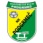              KOMESAR/POVJERENIK					                        KOMESAR/POVJERENIK                   ZA SUDIJE/SUCE					                     TAKMIČENJA/NATJECANJA               Josip Marjanović s.r.                                                                                                     Adnan Dupanović s.r.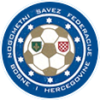 NOGOMETNI SAVEZ FEDERACIJE BiHNOGOMETNI SAVEZ FEDERACIJE BiH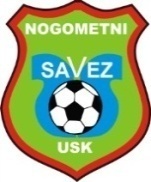 NOGOMETNI SAVEZ UNSKO-SANSKOG KANTONASportska dvorana „LUKE“, Ul. Bosanskih gazija 19, 77000 BihaćTel/fax:   ++387 37 220 283     www.nsusk.ba       e-mail: nsuskbi@gmail.comTransakcijski račun UniCredit Bank 3385002200518445NOGOMETNI SAVEZ UNSKO-SANSKOG KANTONASportska dvorana „LUKE“, Ul. Bosanskih gazija 19, 77000 BihaćTel/fax:   ++387 37 220 283     www.nsusk.ba       e-mail: nsuskbi@gmail.comTransakcijski račun UniCredit Bank 3385002200518445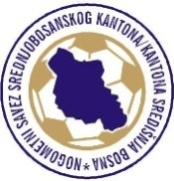   SLOGA  –   KISELJAK  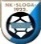 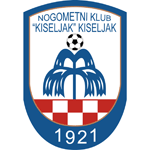   SLOGA  –   KISELJAK    SLOGA  –   KISELJAK    SLOGA  –   KISELJAK  Glavni sudacOmerdić AmarBihaćBos. OtokaBos. Otokasubota, 22.10.2016.14:30Asistent 1Nanić HasanBužimDelegat:Konjević Sulejman (Ključ)Konjević Sulejman (Ključ)Konjević Sulejman (Ključ)Asistent 2Spahić AdnanBos.Petrovac KRAJIŠNIK  –  VLAŠIĆ  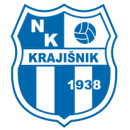 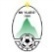  KRAJIŠNIK  –  VLAŠIĆ   KRAJIŠNIK  –  VLAŠIĆ   KRAJIŠNIK  –  VLAŠIĆ  Glavni sudacKurić MuamerJajceVelika KladušaVelika Kladušasubota, 22.10.2016.14:30Asistent 1Poprženović HarisTravnikDelegat:Fajić Šaćir (Bihać)Fajić Šaćir (Bihać)Fajić Šaćir (Bihać)Asistent 2Kahrić SeadJajce KLJUČ –  RADNIK  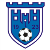 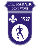  KLJUČ –  RADNIK   KLJUČ –  RADNIK   KLJUČ –  RADNIK  Glavni sudacVelić AlenBugojnoKljučKljučsubota, 22.10.2016.14:30Asistent 1Šeho MehmedBugojnoDelegat:Zahirović Fuad (Novi Travnik)Zahirović Fuad (Novi Travnik)Zahirović Fuad (Novi Travnik)Asistent 2Duraković AdisBugojno   BRATSTVO –  ISKRA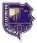 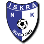    BRATSTVO –  ISKRA   BRATSTVO –  ISKRA   BRATSTVO –  ISKRAGlavni sudacHalkić HarisSanski MostBos.KrupaBos.Krupasubota, 22.10.2016.14:30Asistent 1Budimlić ZlatanBihaćDelegat:Džanić Edin (Bihać)Džanić Edin (Bihać)Džanić Edin (Bihać)Asistent 2Puzović IgorTravnik  VITEZ (V) –   VITEZ (B)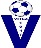 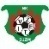   VITEZ (V) –   VITEZ (B)  VITEZ (V) –   VITEZ (B)  VITEZ (V) –   VITEZ (B)Glavni sudacFajkić AbdulahTravnikVitezVitezsubota, 22.10.2016.14:30Asistent 1Gelo IvanNovi TravnikDelegat:Arnaut Nedim (Kaćuni)Arnaut Nedim (Kaćuni)Arnaut Nedim (Kaćuni)Asistent 2Mahmutović AjdinTravnik  KRAJINA –   BUSOVAČA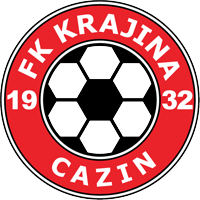 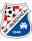   KRAJINA –   BUSOVAČA  KRAJINA –   BUSOVAČA  KRAJINA –   BUSOVAČAGlavni sudacHašić Rašid G.KoprivnaCazinCazinsubota, 22.10.2016.14:30Asistent 1Zjakić EdinBihaćDelegat:Saračević Fuad (Bihać)Saračević Fuad (Bihać)Saračević Fuad (Bihać)Asistent 2Hušidić AmirVelika Kladuša